4.06.2020Dzień dobry- witam Was serdecznie.  Myślę, że dzisiejsze zadania będą dla was ciekawe i łatwe do wykonania.Jak zwykle na początek-muzyczna rozgrzewkahttps://www.youtube.com/watch?v=LNouuY9zrKQ	1.Odsłońcie obrazek a dowiecie się o jakim zawodzie będą dzisiejsze zajęcia.https://learningapps.org/11682846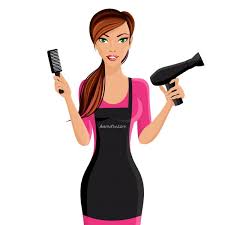 2.Czego potrzebuje fryzjer do swojej pracy i jak nazywa się miejsce, w którym pracuje fryzjer? Jeżeli nie pamiętacie to spójrzcie  na obrazek. 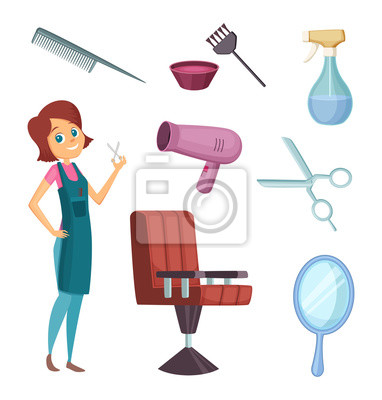 3. Posłuchajcie piosenki -Wizyta u fryzjerahttps://youtu.be/OUDvG9chMEM4.„U fryzjera” – ćwiczenia ortofoniczne. Fryzjer:
 myje włosy – szszsz, szszsz, szszsz;obcina włosy nożyczkami – ciach, ciach, ciach;strzyże włosy maszynką – wrr, wrr, wrr;suszy włosy suszarką – szu, szu, szu.5.Praca plastyczna- rozdmuchiwana fryzuraSpróbujcie  może uda się Wam!!!!!!Potrzebne nam będą:- czarny marker- kartki białe A4- farby akwarelowe- słomki do soków (ale nam potrzebne do dmuchania)1. Rysujemy buźkę i stawiamy pierwszą kopkę farby.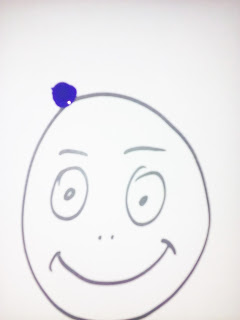 2. Rozdmuchujemy kroplę farby, po czym stawiamy nową kroplę.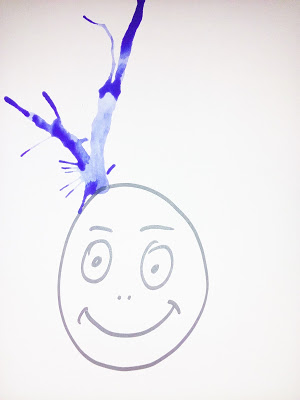 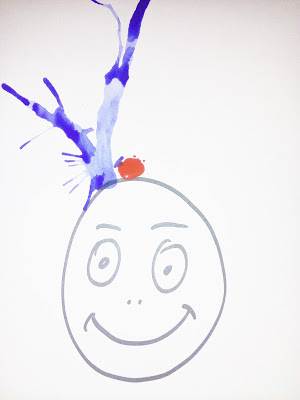 I TAK OTO POWSTAŁ NAM CZŁOWIECZEK Z SZALONĄ FRYZURĄ :-)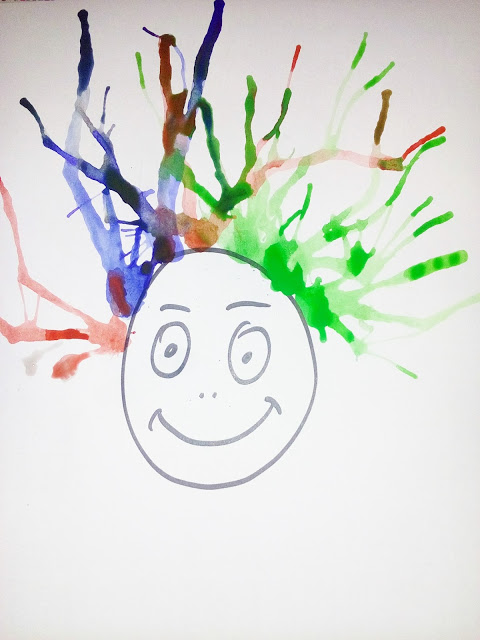 Miłej zabawy i do jutra!!!!!!